Publicado en Madrid el 11/03/2019 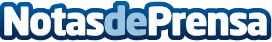 ABA, una intervención eficaz y recomendada para el tratamiento del autismoLas intervenciones analítico-conductuales, como el Análisis de Conducta Aplicado (ABA), cuentan con la mayor evidencia científica de eficacia y están recomendadas por las guías de buenas prácticas para el tratamiento de los trastornos del espectro autista. Abascool potencia la formación especializada y la transferencia de conocimiento en este campoDatos de contacto:Clara Gómez 653324073Nota de prensa publicada en: https://www.notasdeprensa.es/aba-una-intervencion-eficaz-y-recomendada-para Categorias: Nacional Medicina Educación Sociedad Infantil http://www.notasdeprensa.es